Муниципальное казённое образовательное учреждение «Горковская специальная (коррекционная) общеобразовательная школа – интернат для обучающихся, воспитанников с ограниченными возможностями здоровья»Программафизкультурно – оздоровительной и спортивно - массовой работа в  МКОУ «Горковская специальная (коррекционная)общеобразовательной  школы на 2013 – 2016 годы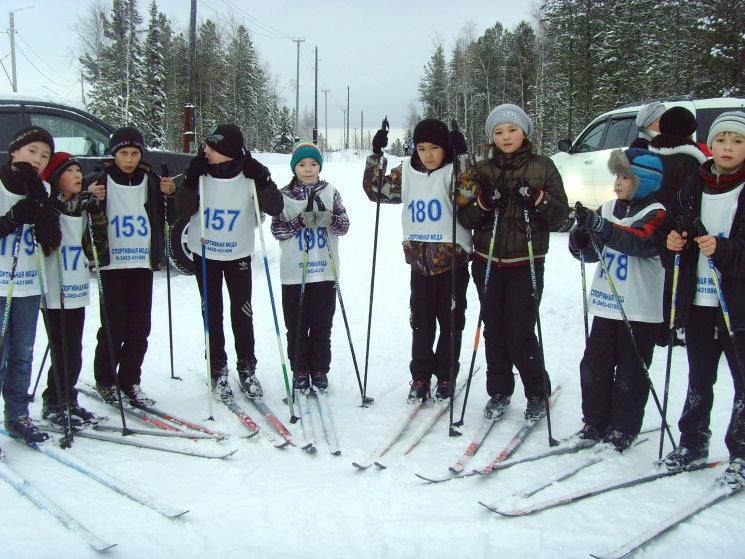 Автор  программы:Аксарина Светлана Александровна – заместитель директора по ВР                                                 Горки 2013 годОбоснование актуальности  В последнее время общественную тревогу вызывает состояние здоровья   школьников. По данным НИИ гигиены и профилактики заболевания детей, около 90% школьников имеют отклонение физического и психического здоровья. Причины сложившегося неблагополучия здоровья детей самые различные. Свою долю ответственности за сложившуюся ситуацию несет и система образования. Одна из них состоит в недооценке значения физкультурно-оздоровительного воспитания в деле формирования здоровья физического и духовного. В спорте представлены практически  все виды человеческой деятельности: познавательная, ценностно-ориентированная, общение и т.д.Поэтому в процессе физического воспитания можно, активно формировать сознание и поведение людей в нужном направлении. Для умственного труда систематическое занятие физкультурой и спортом приобретает исключительное значение. Известно, что даже у здорового и нестарого человека, если он не тренирован, ведет «сидячий» образ жизни и не занимается физкультурой, при самых небольших физических нагрузках учащается дыхание, появляется сердцебиение. Напротив, тренированный человек легко справляется со значительными физическими нагрузками. Сила и работоспособность сердечной мышцы, главного двигателя кровообращения, находится в прямой зависимости от силы и развития всей мускулатуры. Поэтому физическая тренировка, развивая мускулатуру тела, в то же время укрепляет сердечную мышцу. У детей с неразвитой мускулатурой мышца сердца слабая, что выявляется при любой физической работе. Физкультура и спорт весьма полезны, так как их работа нередко связана с нагрузкой какой-либо отдельной группы мышц, а не всей мускулатуры в целом. Физическая тренировка укрепляет и развивает скелетную мускулатуру, сердечную мышцу, сосуды, дыхательную систему и многие другие органы, что значительно облегчает работу аппарата кровообращения, благотворно влияет на нервную систему.Система физического воспитания в школе должна способствовать, прежде всего, здоровьесбережению учащихся. Поэтому в работе необходимо опираться на принцип оздоровительной направленности.Суть данного принципа заключается в том, что физическая культура должна содействовать укреплению здоровья.II. Цели программы: - сохранение и укрепление здоровья учащихся;- дополнительное образование детей в области физической культуры и спорта;- формирование навыков здорового образа жизни.Задачи:-  создание здоровьесберегающей образовательной среды, способствующих сохранению и укреплению физического и психического здоровья детей; - обучение детей нормам здорового образа жизни, развитие задатков и склонностей к различным видам спорта, формирование и совершенствование двигательных навыков;- укрепление здоровья учащихся, закаливание организма, содействие физическому развитию школьников, а также профилактика наиболее распространенных заболеваний.- оснащение учреждения учебно-спортивным оборудованием и инвентарём;- обеспечение взаимодействия учебного и внеучебного процессов в физическом воспитании детей;-  обобщение и распространение передового опыта физкультурно-спортивного воспитания, пропаганды физической культуры и спорта, здорового образа жизни и олимпийского образования среди обучающихся  школы;
 III. Срок реализации: 
I этап:  2013 – 2014 годы 
Обобщение имеющегося опыта, формирование нормативно правовой базы, разработка мероприятий по реализации Программы.II этап:  2014 – 2015 годыРеализация Программы.III этап: 2015-2016  годыОценка эффективности, корректировка программы.IV. Содержание программы: Нормативно – правовое и организационное обеспечение: Разработка аналитического материала о состоянии и развитии физической культуры и спорта в школе. Разработка годового календарного плана физкультурно - оздоровительной и спортивно – массовой работы в школе.Кадровое обеспечение. Участие преподавателей в семинарах, совещаниях работников физической культуры.Участие в профессиональных конкурсах.Участие в аттестации педагогических работников.Научно – методическая, информационное обеспечение.Обновление спортивного уголка школы.Подготовка материалов и информации по вопросам физической культуры и спорта для сайта школы.Разработка рабочих программ для уроков физической культуры,  объединений дополнительного образования детейОсновные направления в работе по физкультурно-оздоровительному  и спортивному совершенствованию учащихся и сохранению их здоровья:спортивная работа в классах;внеурочная работа в школе;работа с физкультурным активом класса;агитация и пропаганда физкультурно-оздоровительной  и спортивно - массовой работы в школе;работа с родителями и педагогическим коллективом;проведение тематических классных часов  на тему «Здоровье»;организация спортивных секций по игровым видам спорта «День здоровья» (волейбол, баскетбол) , «Тяжёлая атлетика», «Мини - футбол», «Национальные виды спорта»;веселые старты, эстафеты, конкурсы «Весёлая скакалка», «Самый здоровый класс»;организацию подвижных игр, зарядки  во время перемен, уроков и самоподготовки;проведение бесед, викторин с учениками по пропаганде ЗОЖ участие в районных, окружных, всероссийских конкурсах детского творчества акциях направленных на формирование здорового образа жизни: «Неболейка», «Я выбираю спорт, как альтернативу пагубным привычкам» и др.участие во внутришкольном  месячнике «Мы за здоровый образ жизни»;участие в  объединения ДОД, кружковой деятельности;проведение внутришкольных, соревнований по игровым видам спорта и лыжным гонкам: спартакиада  на приз «Нового года», соревнования по игровым видам спорта, настольному теннису, лыжным гонкам  к «Дню защитника Отечества», к «Дню Победы». участие в поселковых и районных  соревнованиях по игровым видам спорта и лыжным гонкам, настольному теннису;проведение традиционных «Дней Здоровья»;участие в деятельности  ученического соуправления «Радуга»Спортивная работа в классахПроведение классных часов,  викторин, спортивных праздников, соревнований и др. мероприятий.Выпуск   листовок и газет по пропаганде ЗОЖ.Проведение в классах физкультминуток.Организация туристических походов.Проведение информационных минуток, посвященных  различным   событиям в стране и мире связанным с сохранением здоровья.Вовлечение учащихся к занятиям в спортивных секциях и кружках.Агитация и пропаганда ЗОЖ, физкультурно – оздоровительной и спортивно – массовой работы в школе:Оформление уголков  по профилактике «ЗОЖ» в классных кабинетах.Выпуск информационных листовок, стендов о спортивных событиях в школе, о «Здоровом образе жизни».  Проведение бесед, лекций, спортивных  праздников, мероприятий п с целью пропаганды физкультуры и спорта, закаливания, здорового образа жизни.Организация встреч с людьми, пропагандирующими здоровый образ жизни.Размещение информации о спортивных событиях в школе, об успехах и достижения учащихся на страницах районной газеты «Северная панорама». Медицинское обслуживание.Проведение медицинского осмотра обучающихся.Комплектование медицинских аптечек в кабинетах, мастерских, спортивном зале.  Проведение профилактических прививок.   Ведение паспорта здоровья класса, паспорта здоровья учащегося.Диагностика и мониторинг состояния здоровья учащихся. Диагностика физического развития учащихся. Определение уровня физической подготовки учащихся.  Диагностика заболеваемости учащихся.Обеспечение санитарно – гигиенического режима. Санитарно гигиеническое просвещение.Соблюдение теплового режима, своевременное проветривание, проведение влажной уборки школьных помещений.Устранение травмоопасных участков.Расстановка мебели в соответствии с санитарными нормами.Рассаживание учащихся с учетом рекомендации медработников.Отслеживание условий освещенности и изменение интенсивности, цвета, освещения.Обеспечение полноценным горячим питанием 100% учащихся школы, проведение витаминной профилактики учащихся.Оформление стенда «Уголок здоровья».Проведение бесед с учащимися по соблюдению правил личной гигиены.Организация встреч с медицинскими работниками.Проведение  бесед с родителями  по вопросам укрепления и сохранения здоровья учащихся.Проведение конкурсов рисунков, плакатов, сочинений по темам: «Курить – здоровью вредить», «Нет наркотикам» и т.д.V. Ресурсное обеспечение программы:- кадровоеВ школе работает 33 педагогических работников, среди них психолог, социальный педагог. 8 % учителей имеют высшую квалификационную категорию, 56 % - первую, 13% - вторую, и 18 % - соответствие занимаемой должности. В школе  1  учитель  физической культуры, привлекаются педагоги дополнительного образования для организации работы  объединений дополнительного образования детей из числа педагогов.- методическоеУчителем физической культуры разработаны рабочие программы по физкультуре для  2 - 10 классов, для занятий в объединениях  дополнительного образования детей 2 – 10 классах. Педагогами дополнительного образования разработаны рабочие программы для объединений по интересам учащихся. В методической копилке имеются разработки уроков, внеклассных мероприятий, спортивных соревнований и праздников.- материально - техническое обеспечениеВ  школе оборудован спортивный  зал, кабинет ритмики, тренажёрный зал. Имеется  различный спортивный  инвентарь  для  выполнения  обязательного  минимума  образования  по   физической  культуре. VI. Ожидаемые результаты.Формирование отношения детей и их родителей к своему здоровью как к основному фактору успеха на последующих этапах жизни.Каждый ребенок умеет владеть своим телом, выполняет программу по физической культуре.Повышение уровня физического,  психического и социального здоровья детей.Ученик владеет элементами одного или нескольких видов спортивных игр, умеет сопереживать, вести честную борьбу в спортивной игрУвеличение количества учащихся, занимающихся физической культурой и спортом.Снижение уровня заболеваемости учащихся школы.Повышение качества знаний учащихся.Улучшение санитарно-гигиенического режима в организации образовательного процесса.Улучшение качества питания учащихся. Повышение уровня взаимодействия семьи и школы. 
VII. Критерии оценки достижения результатов по каждому направлению:№Спортивные сооружения Размер площадок1.Спортивный зал10 м – 21м2.Лыжная база5 м – 4 м3.Летняя спортивная площадка 20 м – 40 м№ИнвентарьКоличество1.Лыжи 30 пар2.Лыжные палки 30 пар3.Лыжные ботинки 30 пар4. Баскетбольные мячи15 шт.5.Волейбольные12 шт.6.Мячи гимнастические8   шт.7.Мячи для фитнеса4 шт.8.Медецинбол15 шт.9.Мечи для метания, граната (500-700 г)7, 10 шт.10.Скакалки гимнастические 20 шт.11.Канат спортивный1 шт.12.Футбольные мячи10 шт.13.Сетка волейбольная, антенна волейбольная2 шт. 1 шт.14.Ворота футбольные 2 шт.15.Обручи гимнастические5 шт.16.Палки гимнастические10 шт.17.Скамейка гимнастическая2 шт.18.Перекладина спортивная2 шт.19.Конь, козёл гимнастические1 шт. 1 шт.20.Мостик, батут гимнастический1 шт. 1 шт.21.Шведская стенка2 шт.22.Спортивные маты7 шт.23.Коврики гимнастические15 шт.24.Стойки лёгкоатлетические, планка2 шт., 1шт.25.Груши боксёрские4 шт.26.Перчатки боксёрские3 пары27.Набор для фитнеса1 шт.28.Твистор1 шт.29.Табло электронное1 шт.30.Ракетки для бадминтона, воланчик 4 шт. 2 шт.31.Ракетки для настольного тенниса, шарики10 шт. 50 шт.32. Велотренажёр 2 шт.33.Беговая дорожка1 шт.34. Универсальный тренажёр2 шт.35.Гантели, набор блинов4 шт., 20 шт. 36.Штанга, набор блинов6 шт. 20 шт.37.Теннисный стол3 шт.38.Теннисная сетка 3 шт.39.Кольца баскетбольные3 шт.40.Велосипед2 шт.41.Тренажер «гребля»1 шт.Направление деятельностиКритерии оценки                (количественные или качественные)Нормативно – правовое и организационное обеспечение:Наличие аналитического материала о состоянии и развитии физической культуры и спорта в школе.Созданы паспорт здоровья класса, паспорт здоровья учащегося.Разработан годовой плана физкультурно - оздоровительной и спортивно – массовой работы в школе.Кадровое обеспечение.Пройдены учителями физической культуры курсы повышения квалификации.Участие преподавателей в семинарах, совещаниях работников физической культуры.Участие в профессиональных конкурсах, в аттестации педработников.Научно – методическая, информационное обеспечение.Обновляется спортивный уголок школы. Подготовлена и размещена информация по вопросам физической культуры и спорта на сайте школы.Разработаны рабочие программы уроков физической культуры, занятий спортивных секций, клубов.Организован кадетский класс.Физкультурно – оздоровительная и спортивно – массовая работаОрганизованы спортивные секции, клубы.  Организованы внеурочные занятия по физкультуре. Организованы занятия для детей с ослабленным здоровьем.Проводятся спортивные соревнования, праздники, школьные олимпиады, физкультминутки,  динамические паузы для учащихся 1 классов,  подвижные игры на переменах, спортивные занятия в оздоровительном лагере «Солнышко»Организуются спортивно – массовые мероприятия для жителей микрорайона.Медицинское обслуживание.Проводится ежегодный профилактический осмотр всех обучающихся, своевременная необходимая вакцинация. Снижение роста заболеваемости среди учащихся.Ведется паспорт здоровья класса, паспорт здоровья учащегося.Диагностика и мониторинг состояния здоровья учащихся.Ведется диагностика физического развития учащихся.Определяется уровня физической подготовки учащихся. Ведется диагностика заболеваемости учащихся.Обеспечение санитарно – гигиенического режима. Санитарно гигиеническое просвещение.Соблюдены санитарно - гигиенические требования к организации учебно – воспитательного процесса в школе.